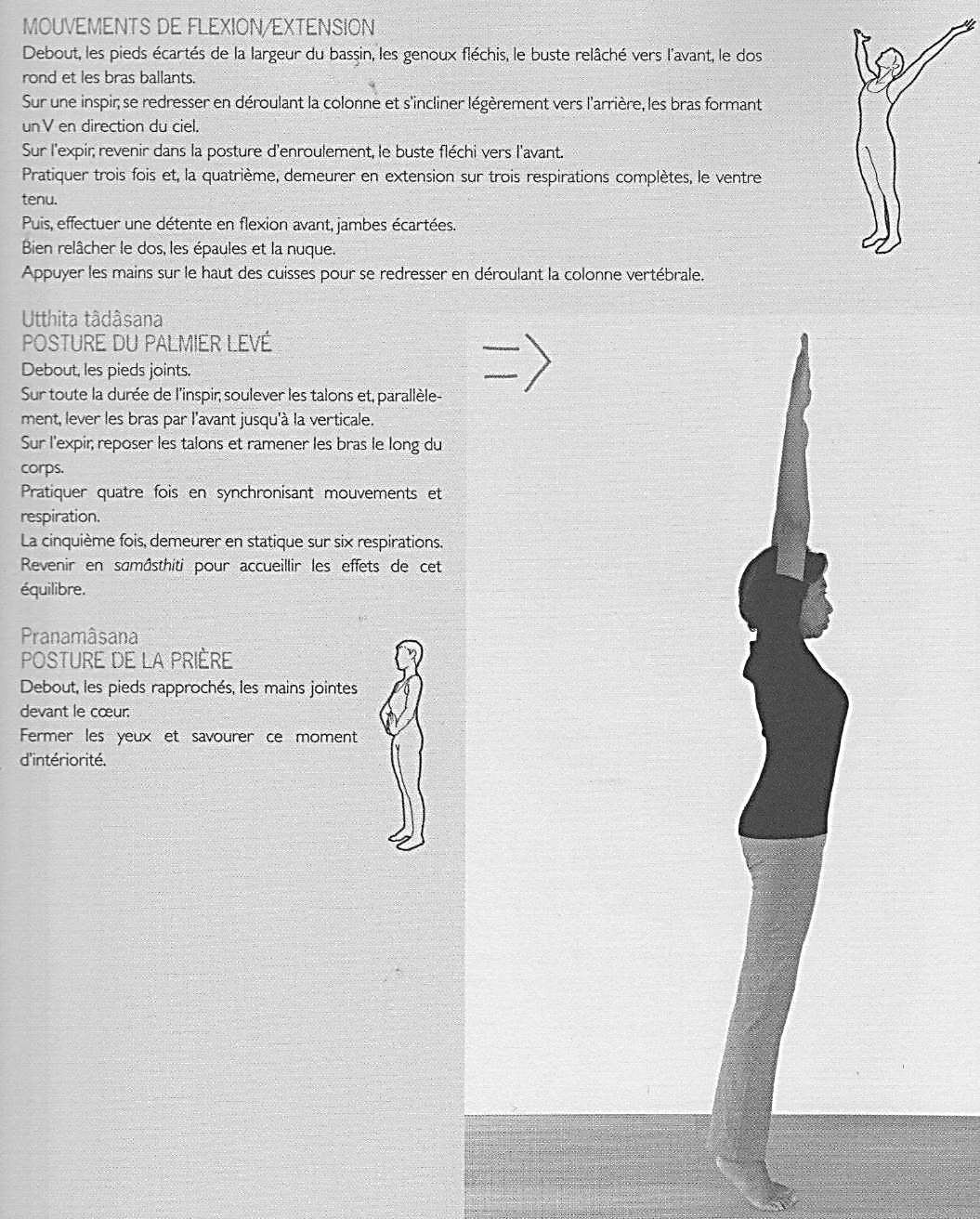 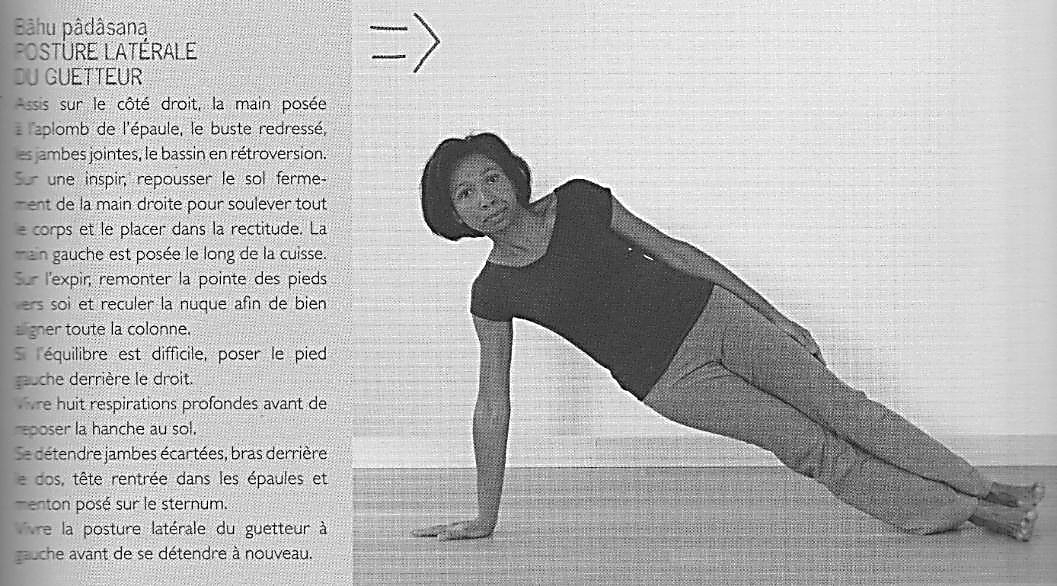 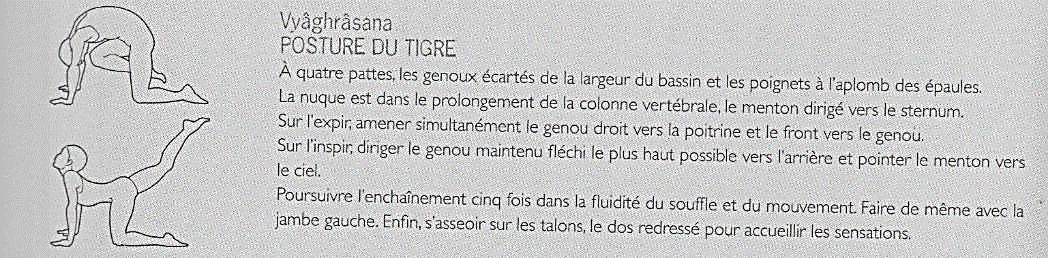 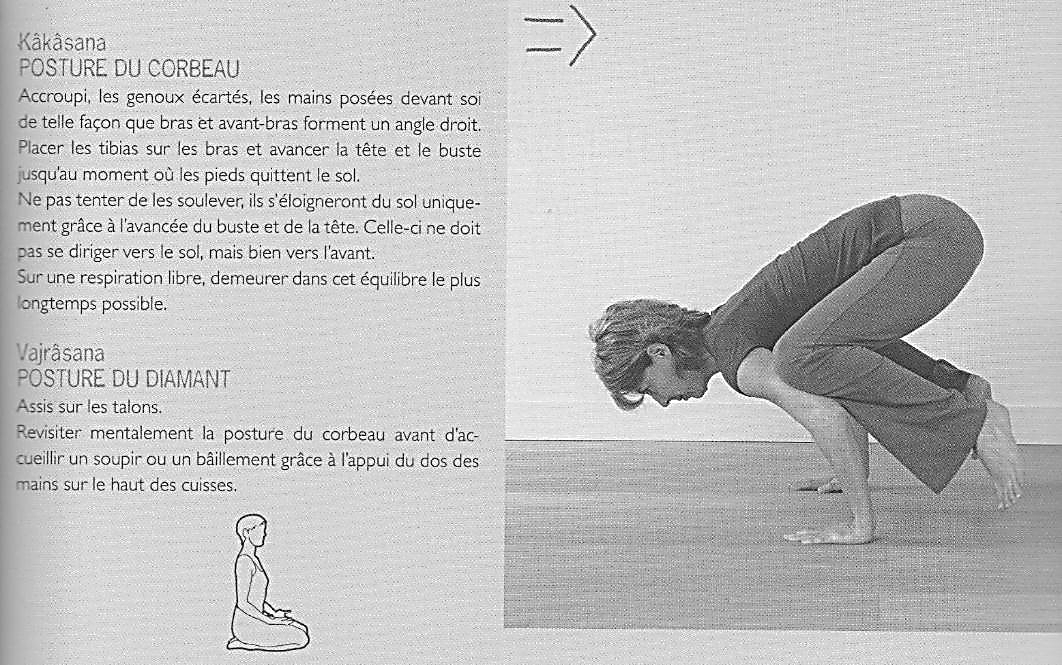 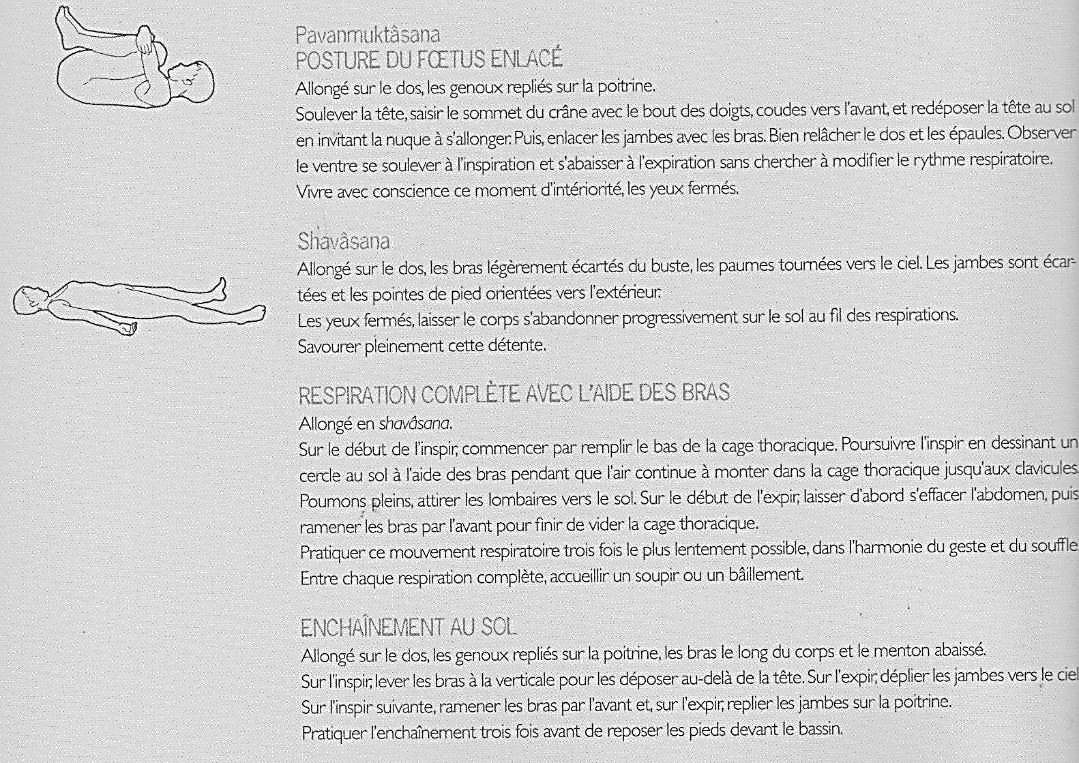 salutation au soleil -pieds joints (largeur épaule pour femme enceinte)-Tirer bras vers le haut en inspirant, jusqu’au bout des doigts, puis relâcher en expirant- Même gestuelle mais les bras partent sur le côté, genoux fléchis, doucement, puis mains au sol. -Tendre les cuisses   ∆ si trop dur les fléchir légèrementfente -genou droit au sol, -main droite se lève à fond, tête regarde main droite-si la cheville avant ne va pas assez loin, la saisir avec le bras et l’avancer- fente avec le genou suspension : difficulté plus grande   ∆ si trop dur revenir genou au solposition du petit cobra : -serrer fesses, -plaquer bassin contre sol, -regarder loin devant- avec bras en force toujours pliésPosition du grand cobra :-bras tendus-serrer omoplates et fessesposition intenseDemi squat jambes écartées :-pointes de pieds ouvertes-serrer les fesses pour basculer bassin en avant∆ si mal au genou mettre pointe de pied plus vers l’extérieur ou l’intérieur en fonction de sa morphologie-croiser et remonter bras & jambes- fléchir jambes et bras, pousser genoux en arrière pour étirer adducteurs-remonter en inspirant, et en expirant baisser cuisses, parallèles au sol.   ∆ si trop dur remonter un peu lombaires squat :-mains derrières oreilles- descendre buste en gardant écart entre bassin et côtes-fléchir et revenir en hautposition du guerrier numéro 2-une pointe devant, l’autre sur le côté dans la direction de la cuisse, puis se fléchir- bras parallèles au sol, tirer au plus loin les mains vers l’extérieur, pour travailler les muscles du dos- bras vers le haut, abaisser les épaules pour ne pas être tendus (la tête rentrée dans le buste)- puis pencher le buste sur le côté, bras du même côté dans le prolongement. Ouvrir la poitrine comme si on voulait se tourner vers le plafond-fente même côté, puis main derrière le dos et lever la jambe arrière, pointe tendue.   ∆ si trop dur, pied arrière au sol-puis jambes tendues, bras devant sur genou, l’autre en l’air  * en expirant redescendre main vers cheville (en expirant les muscles se relâchent, on peut aller un peu plus loin), mais attention à ne pas basculer la partie haute du bassin vers le basposition du guerrier n°1-idem n°2 mais bras vers le haut et buste vers jambe fléchie et non de face comme la position n°2- Mains dans le dosposition de la table-doigts vers l’extérieur-serrer omoplate et fessiers-descendre nombril comme si on avait qqchose de lourd sur le ventre   ∆ si trop facile, tendre 1 puis 2 jambes